УКРАЇНАОДЕСЬКА ОБЛАСТЬПОДІЛЬСЬКА РАЙОННА ДЕРЖАВНА АДМІНІСТРАЦІЯ    РОЗПОРЯДЖЕННЯ28.01.2020                                м.Подільськ                        №  12/20Про організацію чергувань в районній державній адміністрації у вихідні дні лютого 2020 року Відповідно до статті 39 Закону України «Про місцеві державні адміністрації», статті 73 Кодексу законів про працю України, з метою оперативного вирішення питань, пов’язаних з ліквідацією можливих наслідків надзвичайних ситуацій:1. Затвердити графік чергування працівників районної державної адміністрації в лютому 2020 року (додаток 1).2.  Працівникам, які задіяні під час чергування:2.1. Для оперативного зв’язку чергових використовувати телефон районної державної адміністрації: 2-38-00.2.2. Забезпечити інформування оперативних чергових обласної державної адміністрації за телефонами: 718-95-82; 725-15-47з 8:00 до 9:00; з 12:00 до 13:00;з 16:00 до 17:00;у випадку надзвичайної ситуації – терміново.2.3	Щоденне інформування обласної державної адміністрації та Головного управління ДСНС України в Одеській області здійснювати відповідно до Інструкції чергового районної державної адміністрації.3.  Керівникам структурних підрозділів районної державної адміністрації, працівники яких задіяні до чергування у вихідні дні лютого 2020 року: 3.1  Проконтролювати організацію чергування в Подільській районній державній адміністрації; 3.2   На бажання працівника, який чергував у вихідні та святкові дні, надати інший день відпочинку, відповідно до статті 107 Кодексу законів про працю України. 4. Контроль  за виконанням розпорядження залишаю за собою. Голова районної державної адміністрації                                      Світлана НАЗАРЕНКОДодаток до розпорядження голови      Подільської районноїдержавної адміністрації28.01.2020 № 12 /20ГРАФІК чергувань працівників Подільської районної державної адміністрації у вихідні дні лютого 2020 рокуВиконуючий обов’язкикерівника апарату районної державної адміністрації                                                                  Ольга БЕНЗАР№п/пЧерговийПідрозділДата чергуванняЧас чергуванняКуницька ІринаВідділ ведення Державного реєстру виборців01.02.202008.00-13.00Матвєєва Ольгавідділ з питань управління  персоналом01.02.202013.00-18.00Скуділо Оленауправління соціального захисту населення 02.02.202008.00-13.004.Сакара Ларисауправління соціального захисту населення02.02.202013.00-18.005.Капріця Іринауправління соціального захисту населення08.02.202008.00-13.006.Кушнір Оленауправління соціального захисту населення08.02.202013.00-18.007.Рогач Зояуправління соціального захисту населення09.02.202008.00-13.008.Скуділо Оленауправління соціального захисту населення09.02.202013.00-18.009.Яворська Іринауправління соціального захисту населення15.02.202008.00-13.0010.Кожухаренко Оленавідділ з питань управління  персоналом15.02.202013.00-18.0011.Власов Олегсектор містобудування та архітектури16.02.202008.00-13.0012.Казимиров Руслансектор комунікацій з громадськістю16.02.202013.00-18.0013.Яворська Іринауправління соціального захисту населення22.02.202008.00-13.0014.Григор’єва Ольгауправління соціального захисту населення22.02.202013.00-18.0015.Коневщинська Іринауправління соціального захисту населення23.02.202008.00-13.0016.Паламарчук Валентинауправління соціального захисту населення23.02.202013.00-18.0017Болсун Людмилавідділ діловодства та роботи зі зверненнями громадян29.02.202008.00-18.00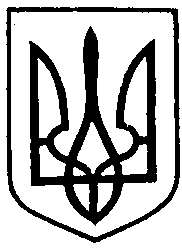 